Condado de Santa Barbara HMIS
Formulario Estandarizado 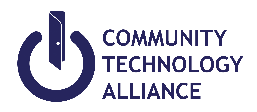 Este formulario está diseñado para ser completado por un proveedor de servicio mientras entrevista a un cliente.Un formulario estandarizado diferente debe ser llenado para cada miembro del hogar. Historial de ResidenciaYo (cliente adulto o cabeza de hogar) certifico que la información aquí proveída es verdad/correcta a mi mejor entender/saber.Información del hogar  Es el cliente:  Adulto solo(a)         Adulto acompañado       Niño(a)Información del hogar  Es el cliente:  Adulto solo(a)         Adulto acompañado       Niño(a)Información del hogar  Es el cliente:  Adulto solo(a)         Adulto acompañado       Niño(a)Información del hogar  Es el cliente:  Adulto solo(a)         Adulto acompañado       Niño(a)Si marcó adulto solo(a)Ir a la sección de Información de PerfilIr a la sección de Información de PerfilIr a la sección de Información de PerfilSi marcó adulto acompañado:¿Es usted la Cabeza del Hogar (C.H.)??    Si	No¿Es usted la Cabeza del Hogar (C.H.)??    Si	No¿Es usted la Cabeza del Hogar (C.H.)??    Si	NoSi no, proveer el nombre del C.H.:Si no, proveer el nombre del C.H.:Si no, proveer el nombre del C.H.:¿Número de adultos en el hogar?:¿Número de adultos en el hogar?:¿Número de adultos en el hogar?:¿Número de niño(a) s en el hogar?:¿Número de niño(a) s en el hogar?:¿Número de niño(a) s en el hogar?:Si marcó niño(a):Proveer el nombre del CH:Proveer el nombre del CH:Proveer el nombre del CH:Si usted vive acompañado(a), ¿Cuál es su relación con la cabeza del hogar? Yo soy la cabeza del hogar  La cabeza del hogar es un hijo(a)                  Soy la pareja o esposo(a) del cabeza del hogar Otro tipo de relación con la cabeza del hogar Otro: sin ningún tipo de relación con la cabeza del hogar Yo soy la cabeza del hogar  La cabeza del hogar es un hijo(a)                  Soy la pareja o esposo(a) del cabeza del hogar Otro tipo de relación con la cabeza del hogar Otro: sin ningún tipo de relación con la cabeza del hogar Yo soy la cabeza del hogar  La cabeza del hogar es un hijo(a)                  Soy la pareja o esposo(a) del cabeza del hogar Otro tipo de relación con la cabeza del hogar Otro: sin ningún tipo de relación con la cabeza del hogar Información de perfil Información de perfil Información de perfil Información de perfil Primer NombrePrimer Nombre2do nombreApellido(s)Apellido(s)Número de Seguro SocialNúmero de Seguro Social¿Es usted un veterano militar del Ejército Estadunidense?¿Es usted un veterano militar del Ejército Estadunidense? Si No El cliente no sabe  No contestóDatos DemográficosDatos DemográficosDatos DemográficosDatos DemográficosFecha de Nacimiento:Fecha de Nacimiento:Mes/Día/Año:Mes/Día/Año:GeneroGeneroFemeninoMasculino                   Trans Femenina (MTF o Masculino a Femenina) Trans Masculino (FTM o Femenina a Masculino) Género No Conformado (es decir, no exclusivamente masculino o femenino) Cliente no sabe  No contestó Etnicidad No hispano/No Latino Hispano/Latino Cliente no sabe  No contestóEtnicidad No hispano/No Latino Hispano/Latino Cliente no sabe  No contestóRaza: Indio Americano o Nativo de Alaska Asiático                   Negro o Afro Americano  Nativo Hawaiano o  de las Islas del Pacifico  Blanco (Caucásico)  Cliente no sabe  No contestóRaza: Indio Americano o Nativo de Alaska Asiático                   Negro o Afro Americano  Nativo Hawaiano o  de las Islas del Pacifico  Blanco (Caucásico)  Cliente no sabe  No contestóFecha de mudanza a el hogar3. 917A Situación de vida3. 917A Situación de vidaTipo de residenciaSituación de indigencia 
Lugar no apto para habitar (ej., vehículo, edifico abandonado, bus/tren/estación del metro /aeropuerto /o cualquier lugar en la intemperie) 
Refugio de emergencia, incluyendo hotel o motel, pagado con cupones de refugio de emergencia 
Safe Haven
Vivienda temporal Situación institucional Hogar de crianza grupal o individual (Foster Care)  Hospital u otra instalación medica residencial no-psiquiátrica Cárcel, prisión o instalaciones de detención juveniles Residencia de cuidados u hogar de ancianos Hospital psiquiátrico u otra facilidad psiquiátricaResidiendo en una institución de desintoxicación  o de tratamiento por abuso de sustancias  Situación de vivienda transicional y permanente    Hotel o motel pagado sin cupones de refugio de emergencia Residencia propia sin ningún tipo de subsidio
Residencia propia con algún tipo de subsidioVivienda permanente (excepto RRH) para clientes anteriormente sin hogarAlquilada por cliente, con RRH o subsidio equivalenteAlquilada por cliente con subsidio VASH Alquilada por cliente con subsidio GPD TIP  Alquilada por cliente con otro tipo de subsidio Proyecto residencial u hogares de adaptación social (estos hogares no son para gente sin casa)Hospedado o viviendo en un cuarto, apartamento o casa  de un familia Hospedado o viviendo en un cuarto, apartamento o casa  de un amigo Hogar transicional con gente sin casa (incluyendo jóvenes sin hogar)  Cliente no sabe     No contestóDuración en vivienda anterior: Una noche o menos Dos a seis noches Una semana o más, pero menos de un mes Un mes o más, pero menos de 90 días
 90 días o más, pero menos de un año
 Un año o más Cliente no sabe Cliente declina  Una noche o menos Dos a seis noches Una semana o más, pero menos de un mes Un mes o más, pero menos de 90 días
 90 días o más, pero menos de un año
 Un año o más Cliente no sabe Cliente declina Fecha aproximada de estado de indigencia:______/_______/_________________/_______/___________Independientemente de donde se quedaron la noche anterior: Número de veces que el cliente ha estado en la calle, en ES, o SH en los últimos tres años, hoy incluidoUna vez Dos vecesTres vecesCuatro veces o másCliente no sabeCliente declinaNúmero total de meses sin vivienda en la calle, en ES, o SH en los últimos tres años Un mes ((esta vez es el primer mes)2     34     5
6     78     910   1112   Más de 12 meses Cliente no sabe Cliente declina Un mes ((esta vez es el primer mes)2     34     5
6     78     910   1112   Más de 12 meses Cliente no sabe Cliente declina3. 917B Situación de vida3. 917B Situación de vida3. 917B Situación de vida3. 917B Situación de vidaType of ResidenceHomeless SituationSi el cliente está en una situación de indigencia, completa 3.917A Situación de vivienda (página anterior)Situación institucional Hogar de crianza grupal o individual (Foster Care)  Hospital u otra instalación medica residencial no-psiquiátrica Cárcel, prisión o instalaciones de detención juveniles Residencia de cuidados u hogar de ancianos 
Hospital psiquiátrico u otra facilidad psiquiátricaResidiendo en una institución de desintoxicación  o de tratamiento por abuso de sustancias  Situación de vivienda transicional y permanente    Hotel o motel pagado sin cupones de refugio de emergencia Residencia propia sin ningún tipo de subsidio
 Residencia propia con algún tipo de subsidioVivienda permanente (excepto RRH) para clientes anteriormente sin hogar Alquilada por cliente, con RRH o subsidio equivalenteAlquilada por cliente con subsidio VASH Alquilada por cliente con subsidio GPD TIP   Alquilada por cliente con otro tipo de subsidio Proyecto residencial u hogares de adaptación social (estos hogares no son para gente sin casa)Hospedado o viviendo en un cuarto, apartamento o casa  de un familia Hospedado o viviendo en un cuarto, apartamento o casa  de un amigo Hogar transicional con gente sin casa (incluyendo jóvenes sin hogar)  Cliente no sabe        No contestóHomeless SituationSi el cliente está en una situación de indigencia, completa 3.917A Situación de vivienda (página anterior)Situación institucional Hogar de crianza grupal o individual (Foster Care)  Hospital u otra instalación medica residencial no-psiquiátrica Cárcel, prisión o instalaciones de detención juveniles Residencia de cuidados u hogar de ancianos 
Hospital psiquiátrico u otra facilidad psiquiátricaResidiendo en una institución de desintoxicación  o de tratamiento por abuso de sustancias  Situación de vivienda transicional y permanente    Hotel o motel pagado sin cupones de refugio de emergencia Residencia propia sin ningún tipo de subsidio
 Residencia propia con algún tipo de subsidioVivienda permanente (excepto RRH) para clientes anteriormente sin hogar Alquilada por cliente, con RRH o subsidio equivalenteAlquilada por cliente con subsidio VASH Alquilada por cliente con subsidio GPD TIP   Alquilada por cliente con otro tipo de subsidio Proyecto residencial u hogares de adaptación social (estos hogares no son para gente sin casa)Hospedado o viviendo en un cuarto, apartamento o casa  de un familia Hospedado o viviendo en un cuarto, apartamento o casa  de un amigo Hogar transicional con gente sin casa (incluyendo jóvenes sin hogar)  Cliente no sabe        No contestóHomeless SituationSi el cliente está en una situación de indigencia, completa 3.917A Situación de vivienda (página anterior)Situación institucional Hogar de crianza grupal o individual (Foster Care)  Hospital u otra instalación medica residencial no-psiquiátrica Cárcel, prisión o instalaciones de detención juveniles Residencia de cuidados u hogar de ancianos 
Hospital psiquiátrico u otra facilidad psiquiátricaResidiendo en una institución de desintoxicación  o de tratamiento por abuso de sustancias  Situación de vivienda transicional y permanente    Hotel o motel pagado sin cupones de refugio de emergencia Residencia propia sin ningún tipo de subsidio
 Residencia propia con algún tipo de subsidioVivienda permanente (excepto RRH) para clientes anteriormente sin hogar Alquilada por cliente, con RRH o subsidio equivalenteAlquilada por cliente con subsidio VASH Alquilada por cliente con subsidio GPD TIP   Alquilada por cliente con otro tipo de subsidio Proyecto residencial u hogares de adaptación social (estos hogares no son para gente sin casa)Hospedado o viviendo en un cuarto, apartamento o casa  de un familia Hospedado o viviendo en un cuarto, apartamento o casa  de un amigo Hogar transicional con gente sin casa (incluyendo jóvenes sin hogar)  Cliente no sabe        No contestóDuración en vivienda anterior:Duración en vivienda anterior: Una noche o menos Dos a seis noches Una semana o más, pero menos de un mes Un mes o más, pero menos de 90 días 90 días o más, pero menos de un año
 Un año o más Cliente no sabe Cliente declina Una noche o menos Dos a seis noches Una semana o más, pero menos de un mes Un mes o más, pero menos de 90 días 90 días o más, pero menos de un año
 Un año o más Cliente no sabe Cliente declinaSi es situación institucional, ¿se quedó menos de 90 días?If answer is Sí, then answer:Si es situación institucional, ¿se quedó menos de 90 días?If answer is Sí, then answer: Sí	No¿En la noche anterior se quedó en la calle, ES or SH? Sí	No¿En la noche anterior se quedó en la calle, ES or SH?Si es Transicional/Permanente, ¿se quedó con menos de 7 días? If answer is Sí, then answer:Si es Transicional/Permanente, ¿se quedó con menos de 7 días? If answer is Sí, then answer:Yes	No¿En la noche anterior se quedó en la calle, ES or SH?Yes	No¿En la noche anterior se quedó en la calle, ES or SH?¿En la noche anterior se quedó en la calle, ES or SH?¿En la noche anterior se quedó en la calle, ES or SH?Yes	NoYes	NoSi la respuesta es Sí. Responde a las 3 siguientes preguntas:Si la respuesta es Sí. Responde a las 3 siguientes preguntas:Si la respuesta es Sí. Responde a las 3 siguientes preguntas:Si la respuesta es Sí. Responde a las 3 siguientes preguntas:Fecha aproximada de estado de indigencia:Fecha aproximada de estado de indigencia:______/_______/_________________/_______/___________Independientemente de donde se quedaron la noche anterior: Número de veces que el cliente ha estado en la calle, en ES, o SH en los últimos tres años, hoy incluidoIndependientemente de donde se quedaron la noche anterior: Número de veces que el cliente ha estado en la calle, en ES, o SH en los últimos tres años, hoy incluidoUna vez Dos vecesTres vecesCuatro veces o másCliente no sabeCliente declinaNúmero total de meses sin vivienda en la calle, en ES, o SH en los últimos tres añosNúmero total de meses sin vivienda en la calle, en ES, o SH en los últimos tres años Un mes (esta vez es el primer mes)2     34     5
6     78     910   1112   Más de 12 meses Cliente no sabe Cliente declina Un mes (esta vez es el primer mes)2     34     5
6     78     910   1112   Más de 12 meses Cliente no sabe Cliente declina¿Dónde fue la primera vez que se quedó sin hogar?Condado de Santa Bárbara	         Condado de KernCondado de Ventura		          Otro CACondado de San Luis Obispo	          Fuera del Estado
                                                                   Datos no coleccionadosCondado de Santa Bárbara	         Condado de KernCondado de Ventura		          Otro CACondado de San Luis Obispo	          Fuera del Estado
                                                                   Datos no coleccionados¿Dónde estaba su domicilio más reciente? Condado de Santa Bárbara	          Condado de KernCondado de Ventura		          Otro CACondado de San Luis Obispo	          Fuera del Estado
                                                                   Datos no coleccionadosCondado de Santa Bárbara	          Condado de KernCondado de Ventura		          Otro CACondado de San Luis Obispo	          Fuera del Estado
                                                                   Datos no coleccionados¿Cuánto Tiempo ha vivido en el Condado de Santa Bárbara? 1 día - 30 días		Más de 10 años31 días - 6 meses	 Mayor parte/ Mayoría de la vida 6 meses - 1 año	negarse a contestar 5 - 10 años		Datos no coleccionados1 día - 30 días		Más de 10 años31 días - 6 meses	 Mayor parte/ Mayoría de la vida 6 meses - 1 año	negarse a contestar 5 - 10 años		Datos no coleccionados¿Que lo trajo al Condado de Santa Bárbara? Para un trabajo/ buscar trabajo  Para acceder a servicios y/o beneficios para personas sin hogarAmigos/ familia están aquíPara acceder los servicios o clínicas de VALGBTQ/Aceptación       Crecí en el Condado de Santa BárbaraViaje/ Visitaba y permanecí aquí          	Otro
Datos no coleccionados¿Cuál es su estatus actual de empleo? Trabajando		           No trabajando o buscando trabajo Buscando trabajo	            Sin poder trabajar
Datos no coleccionadosTrabajando		           No trabajando o buscando trabajo Buscando trabajo	            Sin poder trabajar
Datos no coleccionadosIngresos y beneficios adicionalesIngresos y beneficios adicionales¿Está usted recibiendo ingresos de alguna fuente? Si        No         Cliente no sabe     No contestóIngreso mensual total:$ Pensión alimenticia o apoyo de esposo $		Fecha de inicio:______________ Manutención de hijo $		Fecha de inicio:______________ Ingresos por trabajo $		Fecha de inicio:______________ Asistencia General $		Fecha de inicio:______________ Otro $		Fecha de inicio:______________Especifique: _______________________________   Pensión u otro ingreso por pensión $		Fecha de inicio:______________ Seguro de discapacidad privado$		Fecha de inicio:______________ Pensión por seguro social $		Fecha de inicio:______________
 SSDI $		Fecha de inicio:______________ SSI $		Fecha de inicio:______________ TANF $		Fecha de inicio:______________ Seguro por desempleo $		Fecha de inicio:______________ VA Service Connected Disability $		Fecha de inicio:______________ VA Non-Service Connected Disability $		Fecha de inicio:______________ Compensación laboral $		Fecha de inicio:______________Beneficios no-monetariosBeneficios no-monetarios¿Usted recibe beneficios no-monetarios? Si        No         Cliente no sabe     No contestó Special Supp. Nutrition for WIC $		 SNAP (Cupones de alimentos) $		 TANF Cuidado de niño(a)s $		 TANF Transporte $			 Other TANF-Funded Services $		 Otras ayudas $___________, especifique			Seguro de saludSeguro de salud¿Tiene usted seguro de salud? Si        No         Cliente no sabe     No contestó Medicaid Medicare Seguro médico estatal para niño(a)s   VA Medical Servicos Asegurado por empleador Seguro médico privado pagado  Seguro médico estatal para adultos Programa de Salud para Indios Americanos OtroEspecifique: _______________________________  Discapacidad Discapacidad Discapacidad Discapacidad Discapacidad Discapacidad Discapacidad Discapacidad Discapacidad Discapacidad Discapacidad Discapacidad Discapacidad Discapacidad Discapacidad ¿Tiene usted alguna discapacidad de larga duración?¿Tiene usted alguna discapacidad de larga duración?¿Tiene usted alguna discapacidad de larga duración?¿Tiene usted alguna discapacidad de larga duración?¿Tiene usted alguna discapacidad de larga duración?¿Tiene usted alguna discapacidad de larga duración?¿Tiene usted alguna discapacidad de larga duración? Si No Cliente no sabe  No contestó Cliente no sabe  No contestó Cliente no sabe  No contestó Cliente no sabe  No contestó Cliente no sabe  No contestó Cliente no sabe  No contestó Cliente no sabe  No contestóSi su respuesta fue si, por favor complete las siguientes preguntas para cada discapacidad Si su respuesta fue si, por favor complete las siguientes preguntas para cada discapacidad Si su respuesta fue si, por favor complete las siguientes preguntas para cada discapacidad Si su respuesta fue si, por favor complete las siguientes preguntas para cada discapacidad Si su respuesta fue si, por favor complete las siguientes preguntas para cada discapacidad Si su respuesta fue si, por favor complete las siguientes preguntas para cada discapacidad Si su respuesta fue si, por favor complete las siguientes preguntas para cada discapacidad Si su respuesta fue si, por favor complete las siguientes preguntas para cada discapacidad Si su respuesta fue si, por favor complete las siguientes preguntas para cada discapacidad Si su respuesta fue si, por favor complete las siguientes preguntas para cada discapacidad Si su respuesta fue si, por favor complete las siguientes preguntas para cada discapacidad Si su respuesta fue si, por favor complete las siguientes preguntas para cada discapacidad Si su respuesta fue si, por favor complete las siguientes preguntas para cada discapacidad Si su respuesta fue si, por favor complete las siguientes preguntas para cada discapacidad Si su respuesta fue si, por favor complete las siguientes preguntas para cada discapacidad Abuso de AlcoholAbuso de AlcoholAbuso de Alcohol Si	 No
 Cliente no sabe 
 No contestó Si	 No
 Cliente no sabe 
 No contestó Si	 No
 Cliente no sabe 
 No contestó Si	 No
 Cliente no sabe 
 No contestó¿Conditión larga?¿Conditión larga?¿Conditión larga?¿Conditión larga?¿Conditión larga? Si	 No
 Cliente no sabe
 No contestó Si	 No
 Cliente no sabe
 No contestó Si	 No
 Cliente no sabe
 No contestóFecha de inicioFecha de inicioFecha de inicio____________________________________________________________________________________________________________¿Es esta discapacidad de larga, continua e indefinida duración y afecta sustancialmente su vida independiente?¿Es esta discapacidad de larga, continua e indefinida duración y afecta sustancialmente su vida independiente?¿Es esta discapacidad de larga, continua e indefinida duración y afecta sustancialmente su vida independiente?¿Es esta discapacidad de larga, continua e indefinida duración y afecta sustancialmente su vida independiente?¿Es esta discapacidad de larga, continua e indefinida duración y afecta sustancialmente su vida independiente? Si	 No
 Cliente no sabe
 No contestó Si	 No
 Cliente no sabe
 No contestó Si	 No
 Cliente no sabe
 No contestóAbuso de ambos las drodas y el alcoholAbuso de ambos las drodas y el alcoholAbuso de ambos las drodas y el alcohol Si	 No
 Cliente no sabe 
 No contestó Si	 No
 Cliente no sabe 
 No contestó Si	 No
 Cliente no sabe 
 No contestó Si	 No
 Cliente no sabe 
 No contestó¿Conditión larga?¿Conditión larga?¿Conditión larga?¿Conditión larga?¿Conditión larga? Si	 No
 Cliente no sabe
 No contestó Si	 No
 Cliente no sabe
 No contestó Si	 No
 Cliente no sabe
 No contestóFecha de inicioFecha de inicioFecha de inicio____________________________________________________________________________________________________________¿Espera que afecte sustancialmente su vida independiente?¿Espera que afecte sustancialmente su vida independiente?¿Espera que afecte sustancialmente su vida independiente?¿Espera que afecte sustancialmente su vida independiente?¿Espera que afecte sustancialmente su vida independiente? Si	 No
 Cliente no sabe
 No contestó Si	 No
 Cliente no sabe
 No contestó Si	 No
 Cliente no sabe
 No contestóCondición crónica de saludCondición crónica de saludCondición crónica de salud Si	 No
 Cliente no sabe 
 No contestó Si	 No
 Cliente no sabe 
 No contestó Si	 No
 Cliente no sabe 
 No contestó Si	 No
 Cliente no sabe 
 No contestó¿Conditión larga?¿Conditión larga?¿Conditión larga?¿Conditión larga?¿Conditión larga? Si	 No
 Cliente no sabe
 No contestó Si	 No
 Cliente no sabe
 No contestó Si	 No
 Cliente no sabe
 No contestóFecha de inicioFecha de inicioFecha de inicio____________________________________________________________________________________________________________¿Espera que afecte sustancialmente su vida independiente?¿Espera que afecte sustancialmente su vida independiente?¿Espera que afecte sustancialmente su vida independiente?¿Espera que afecte sustancialmente su vida independiente?¿Espera que afecte sustancialmente su vida independiente? Si	 No
 Cliente no sabe
 No contestó Si	 No
 Cliente no sabe
 No contestó Si	 No
 Cliente no sabe
 No contestóDiscapacidad del Desarrollo Discapacidad del Desarrollo Discapacidad del Desarrollo Discapacidad del Desarrollo  Si	 No
 Cliente no sabe 
 No contestó Si	 No
 Cliente no sabe 
 No contestó Si	 No
 Cliente no sabe 
 No contestó Si	 No
 Cliente no sabe 
 No contestó¿Conditión larga?¿Conditión larga?¿Conditión larga?¿Conditión larga?¿Conditión larga? Si	 No
 Cliente no sabe
 No contestó Si	 No
 Cliente no sabe
 No contestó Si	 No
 Cliente no sabe
 No contestóFecha de inicioFecha de inicioFecha de inicioFecha de inicio____________________________________________________________________________________________________________¿Espera que afecte sustancialmente su vida independiente?¿Espera que afecte sustancialmente su vida independiente?¿Espera que afecte sustancialmente su vida independiente?¿Espera que afecte sustancialmente su vida independiente?¿Espera que afecte sustancialmente su vida independiente? Si	 No
 Cliente no sabe
 No contestó Si	 No
 Cliente no sabe
 No contestó Si	 No
 Cliente no sabe
 No contestóAbuso de SustanciasAbuso de SustanciasAbuso de SustanciasAbuso de Sustancias Si	 No
 Cliente no sabe 
 No contestó Si	 No
 Cliente no sabe 
 No contestó Si	 No
 Cliente no sabe 
 No contestó Si	 No
 Cliente no sabe 
 No contestó¿Conditión larga?¿Conditión larga?¿Conditión larga?¿Conditión larga?¿Conditión larga? Si	 No
 Cliente no sabe
 No contestó Si	 No
 Cliente no sabe
 No contestó Si	 No
 Cliente no sabe
 No contestóFecha de inicioFecha de inicioFecha de inicioFecha de inicio____________________________________________________________________________________________________________¿Espera que afecte sustancialmente su vida independiente?¿Espera que afecte sustancialmente su vida independiente?¿Espera que afecte sustancialmente su vida independiente?¿Espera que afecte sustancialmente su vida independiente?¿Espera que afecte sustancialmente su vida independiente? Si	 No
 Cliente no sabe
 No contestó Si	 No
 Cliente no sabe
 No contestó Si	 No
 Cliente no sabe
 No contestóVIH/SDIAVIH/SDIAVIH/SDIAVIH/SDIA Si	 No
 Cliente no sabe 
 No contestó Si	 No
 Cliente no sabe 
 No contestó¿Conditión larga?¿Conditión larga?¿Conditión larga?¿Conditión larga?¿Conditión larga? Si	 No
 Cliente no sabe
 No contestó Si	 No
 Cliente no sabe
 No contestó Si	 No
 Cliente no sabe
 No contestó Si	 No
 Cliente no sabe
 No contestóFecha de inicioFecha de inicioFecha de inicioFecha de inicio______________________________________________________¿Espera que afecte sustancialmente su vida independiente?¿Espera que afecte sustancialmente su vida independiente?¿Espera que afecte sustancialmente su vida independiente?¿Espera que afecte sustancialmente su vida independiente?¿Espera que afecte sustancialmente su vida independiente? Si	 No
 Cliente no sabe
 No contestó Si	 No
 Cliente no sabe
 No contestó Si	 No
 Cliente no sabe
 No contestó Si	 No
 Cliente no sabe
 No contestóProblemas de Salud MentalProblemas de Salud Mental Si	 No
 Cliente no sabe 
 No contestó Si	 No
 Cliente no sabe 
 No contestó Si	 No
 Cliente no sabe 
 No contestó Si	 No
 Cliente no sabe 
 No contestó¿Conditión larga?¿Conditión larga?¿Conditión larga?¿Conditión larga?¿Conditión larga? Si	 No
 Cliente no sabe
 No contestó Si	 No
 Cliente no sabe
 No contestó Si	 No
 Cliente no sabe
 No contestó Si	 No
 Cliente no sabe
 No contestóFecha de inicioFecha de inicio____________________________________________________________________________________________________________¿Es de larga, continua e indefinida duración y afecta sustancialmente su vida independiente?¿Es de larga, continua e indefinida duración y afecta sustancialmente su vida independiente?¿Es de larga, continua e indefinida duración y afecta sustancialmente su vida independiente?¿Es de larga, continua e indefinida duración y afecta sustancialmente su vida independiente?¿Es de larga, continua e indefinida duración y afecta sustancialmente su vida independiente? Si	 No
 Cliente no sabe
 No contestó Si	 No
 Cliente no sabe
 No contestó Si	 No
 Cliente no sabe
 No contestó Si	 No
 Cliente no sabe
 No contestóDiscapacidad físicaDiscapacidad física Si	 No
 Cliente no sabe 
 No contestó Si	 No
 Cliente no sabe 
 No contestó Si	 No
 Cliente no sabe 
 No contestó Si	 No
 Cliente no sabe 
 No contestó¿Conditión larga?¿Conditión larga?¿Conditión larga?¿Conditión larga?¿Conditión larga? Si	 No
 Cliente no sabe
 No contestó Si	 No
 Cliente no sabe
 No contestó Si	 No
 Cliente no sabe
 No contestó Si	 No
 Cliente no sabe
 No contestóFecha de inicioFecha de inicio____________________________________________________________________________________________________________¿Es esta discapacidad de larga, continua e indefinida duración y afecta sustancialmente su vida independiente?¿Es esta discapacidad de larga, continua e indefinida duración y afecta sustancialmente su vida independiente?¿Es esta discapacidad de larga, continua e indefinida duración y afecta sustancialmente su vida independiente?¿Es esta discapacidad de larga, continua e indefinida duración y afecta sustancialmente su vida independiente?¿Es esta discapacidad de larga, continua e indefinida duración y afecta sustancialmente su vida independiente? Si	 No
 Cliente no sabe
 No contestó Si	 No
 Cliente no sabe
 No contestó Si	 No
 Cliente no sabe
 No contestó Si	 No
 Cliente no sabe
 No contestóViolencia domestica Violencia domestica Violencia domestica Violencia domestica ¿Actualmente o alguna vez ha estado usted en una relación donde usted fue física o emocionalmente agredido(a), amenazado(a) o sintió miedo de ser agredido(a)? De ser así, ¿cuándo ocurrió esto? Si No Cliente no sabe  No contestó Cliente no sabe  No contestó¿Actualmente o alguna vez ha estado usted en una relación donde usted fue física o emocionalmente agredido(a), amenazado(a) o sintió miedo de ser agredido(a)? De ser así, ¿cuándo ocurrió esto? En los últimos tres meses De tres a seis meses  De seis a menos de un año Hace un año o mas Cliente no sabe No contestó En los últimos tres meses De tres a seis meses  De seis a menos de un año Hace un año o mas Cliente no sabe No contestó En los últimos tres meses De tres a seis meses  De seis a menos de un año Hace un año o mas Cliente no sabe No contestóDe ser así,, ¿esta usted huyendo ahora ? Si No Si No Cliente no sabe  No contestóNombre del cliente en imprentaFirma del cliente Fecha Nombre del entrevistador en imprenta Forma del entrevistador Fecha 